РАШЭННЕ	        РЕШЕНИЕ02 апреля  2024 г. №5г.Косава, Брэсцкая вобласць	            г.Коссово, Брестская областьОб утверждении отчета об исполнении сельского бюджета за 2023 годНа основании пункта 4 статьи 124 Бюджетного кодекса Республики Беларусь Коссовский городской Совет депутатов РЕШИЛ:1. Утвердить отчет об исполнении сельского бюджета за 2023 год по доходам в сумме 132 579,19 белорусского рубля (далее – рубль) и расходам в сумме 116 384,98 рубля с превышением доходов  над расходами  в сумме 16 194,21 рубля (прилагается).2. Настоящее решение вступает в силу после его официального опубликования.Председатель	С.И. МатиевскийУТВЕРЖДЕНОРешениеКоссовского городского Совета депутатов02.04.2024  № 5ОТЧЕТоб исполнении городского бюджета за 2023 год(рублей)(рублей)(рублей)(рублей)(рублей)КОСАУСКІ ГАРАДСКІСАВЕТ  ДЭПУТАТАЎ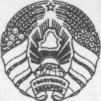          КОССОВСКИЙ ГОРОДСКОЙСОВЕТ  ДЕПУТАТОВИсточники финансирования дефицита сельского бюджета либо Направления использования профицита сельского бюджетаВидИсточникТип источникаДетализацияУтвержденоВнесено изменений и (или) дополненийИсполненоОБЩЕЕ ФИНАНСИРОВАНИЕ00000000,000,00-16 194,21ВНУТРЕННЕЕ ФИНАНСИРОВАНИЕ10000000,000,00-16 194,21Изменение остатков средств бюджета10700000,000,00-16 194,21Остатки на начало отчетного периода10701000,003 355,233 355,23Остатки на конец отчетного периода10702000,003 355,2319 549,44Доходы сельского бюджетаГруппаПодгруппаВидРазделПодразделУтвержденоВнесено изменений и (или) дополненийИсполненоНАЛОГОВЫЕ ДОХОДЫ100000071 850,0068385,0069230,87Налоги на доходы и прибыль110000057 445,0056244,0057088,61Налоги на доходы, уплачиваемые физическими лицами111000057 445,0056 244,0057 088,61Подоходный налог с физических лиц111010057 445,0056 244,0057 088,61Налоги на собственность130000012 370,0010 633,0010 634,26Налоги на недвижимое имущество13100004 370,002 598,002 598,36Земельный налог13108004 370,002 598,002 598,36Налоги на остаточную стоимость имущества13200008 000,008 035,008 035,90Налог на недвижимость13209008 000,008 035,008 035,90Налоги на товары (работы, услуги)14000000,00102,00102,00Сборы за пользование товарами (разрешения на их использование), осуществление деятельности14400000,00102,00102,00Специальные сборы, пошлины14419000,00102,00102,00Другие налоги, сборы (пошлины) и другие налоговые доходы16000002 035,001 406,001 406,00Другие налоги, сборы (пошлины) и другие налоговые доходы16100002 035,001 406,001 406,00Государственная пошлина16130002 035,001 406,001 406,00НЕНАЛОГОВЫЕ ДОХОДЫ30000006 954,0014 846,7514 857,32Доходы от использования имущества, находящегося в государственной собственности3100000177,0019,0023,84Доходы от размещения денежных средств бюджетов3110000177,0019,0023,84Проценты за пользование денежными средствами бюджетов3113800177,0019,0023,84Доходы от осуществления приносящей доходы деятельности32000006 746,0012 978,7512 983,69Доходы от сдачи в аренду имущества, находящегося в государственной собственности32100006 273,003 916,003 920,41Доходы от сдачи в аренду земельных участков32140006 273,003 916,003 920,41Доходы от осуществления приносящей доходы деятельности и компенсации расходов государства3230000473,00589,00589,53Доходы от осуществления приносящей доходы деятельности3234500473,00110,00110,00Компенсации расходов государства32346000,00479,00479,53Доходы от реализации государственного имущества, кроме средств от реализации принадлежащего государству имущества в соответствии с законодательством о приватизации32400000,008 473,758 473,75Доходы от имущества, конфискованного и иным способом обращенного в доход государства32448000,008 473,758 473,75Прочие неналоговые доходы340000031,001 849,001 849,79Прочие неналоговые доходы341000031,001 849,001 849,79Возмещение потерь, вреда34152000,001 822,001 822,79Прочие неналоговые доходы341550031,0027,0027,00БЕЗВОЗМЕЗДНЫЕ ПОСТУПЛЕНИЯ400000048 491,0048 491,0048 491,00Безвозмездные поступления от других бюджетов бюджетной системы Республики Беларусь430000048 491,0048 491,0048 491,00Текущие безвозмездные поступления от других бюджетов бюджетной системы Республики Беларусь431000048 491,0048 491,0048 491,00Дотации431600048 491,0048 491,0048 491,00ВСЕГО доходов127 295,00131 722,75132 579,19Расходы сельского бюджета по функциональной классификации расходов бюджета по разделам, подразделам и видамРазделПодразделВидУтвержденоВнесено изменений и (или) дополненийИсполненоОБЩЕГОСУДАРСТВЕННАЯ ДЕЯТЕЛЬНОСТЬ010000124 938,00121 518,00113 273,81Государственные органы общего назначения010100123 815,00121 183,00113 221,81Органы местного управления и самоуправления010104123 815,00121 183,00113 221,81Резервные фонды010900788,000,000,00Резервные фонды местных исполнительных и распорядительных органов010904788,000,000,00Другая общегосударственная деятельность011000335,00335,0052,00Иные общегосударственные вопросы011003335,00335,0052,00НАЦИОНАЛЬНАЯ ЭКОНОМИКА040000257,00531,00479,53Другая деятельность в области национальной экономики041000257,00531,00479,53Имущественные отношения, картография и геодезия041002257,00531,00479,53ЖИЛИЩНО-КОММУНАЛЬНЫЕ УСЛУГИ И ЖИЛИЩНОЕ СТРОИТЕЛЬСТВО0600002 100,009 673,752 631,64Благоустройство населенных пунктов0603002 100,009 673,752 631,64ВСЕГО расходов127 295,00131 722,75116 384,98Распределение бюджетных назначений по распорядителям бюджетных средств сельского бюджета в соответствии с ведомственной классификацией расходов районного бюджета и функциональной классификацией расходов бюджета по разделам, подразделам и видамГлаваРазделПодразделВидУтвержденоВнесено изменений и (или) дополненийИсполненоГОРОДСКОЙ  БЮДЖЕТ000000000127 295,00131 722,75116 384,98Коссовский  городской исполнительный комитет (далее – горисполком)010000000127 295,00131 722,75116 384,98ОБЩЕГОСУДАРСТВЕННАЯ ДЕЯТЕЛЬНОСТЬ010010000124 938,00121 518,00113 273,81Государственные органы общего назначения010010100123 815,00121 183,00113 221,81Органы местного управления и самоуправления010010104123 815,00121 183,00113 221,81Резервные фонды010010900788,000,000,00Резервные фонды местных исполнительных и распорядительных органов010010904788,000,000,00Другая общегосударственная деятельность010011000335,00335,0052,00Иные общегосударственные вопросы010011003335,00335,0052,00НАЦИОНАЛЬНАЯ ЭКОНОМИКА010040000257,00531,00479,53Другая деятельность в области национальной экономики010041000257,00531,00479,53Имущественные отношения, картография и геодезия010041002257,00531,00479,53ЖИЛИЩНО-КОММУНАЛЬНЫЕ УСЛУГИ И ЖИЛИЩНОЕ СТРОИТЕЛЬСТВО0100600002 100,009 673,752 631,64Благоустройство населенных пунктов0100603002 100,009 673,752 631,64Перечень государственных программ и подпрограмм, финансирование которых предусматривается за счет средств сельского бюджета в разрезе ведомственной классификации расходов районного бюджета и функциональной классификации расходов бюджетаНормативный правовой акт, которым утверждена государственная программаРаздел функциональной классификации расходов бюджета, распорядитель средствУтвержденоВнесено изменений и (или) дополненийИсполнено1. Государственная программа «Комфортное жилье и благоприятная среда» на 2021–2025 годыПостановление Совета Министров Республики Беларусь от 28 января 2021 г. № 502 100,009 673,752 631,64Подпрограмма 2 «Благоустройство»2 100,009 673,752 631,64Жилищно-коммунальные услуги и жилищное строительство2 100,009 673,752 631,64Горисполком2 100,009 673,752 631,642. Государственная программа «Земельно-имущественные отношения, геодезическая и картографическая деятельность» на 2021–2025 годыПостановление Совета Министров Республики Беларусь от 29 января 2021 г. № 55257,00531,00479,53Национальная экономика257,00531,00479,53Горисполком257,00531,00479,53ИТОГО2 357,0010 204,753 111,17